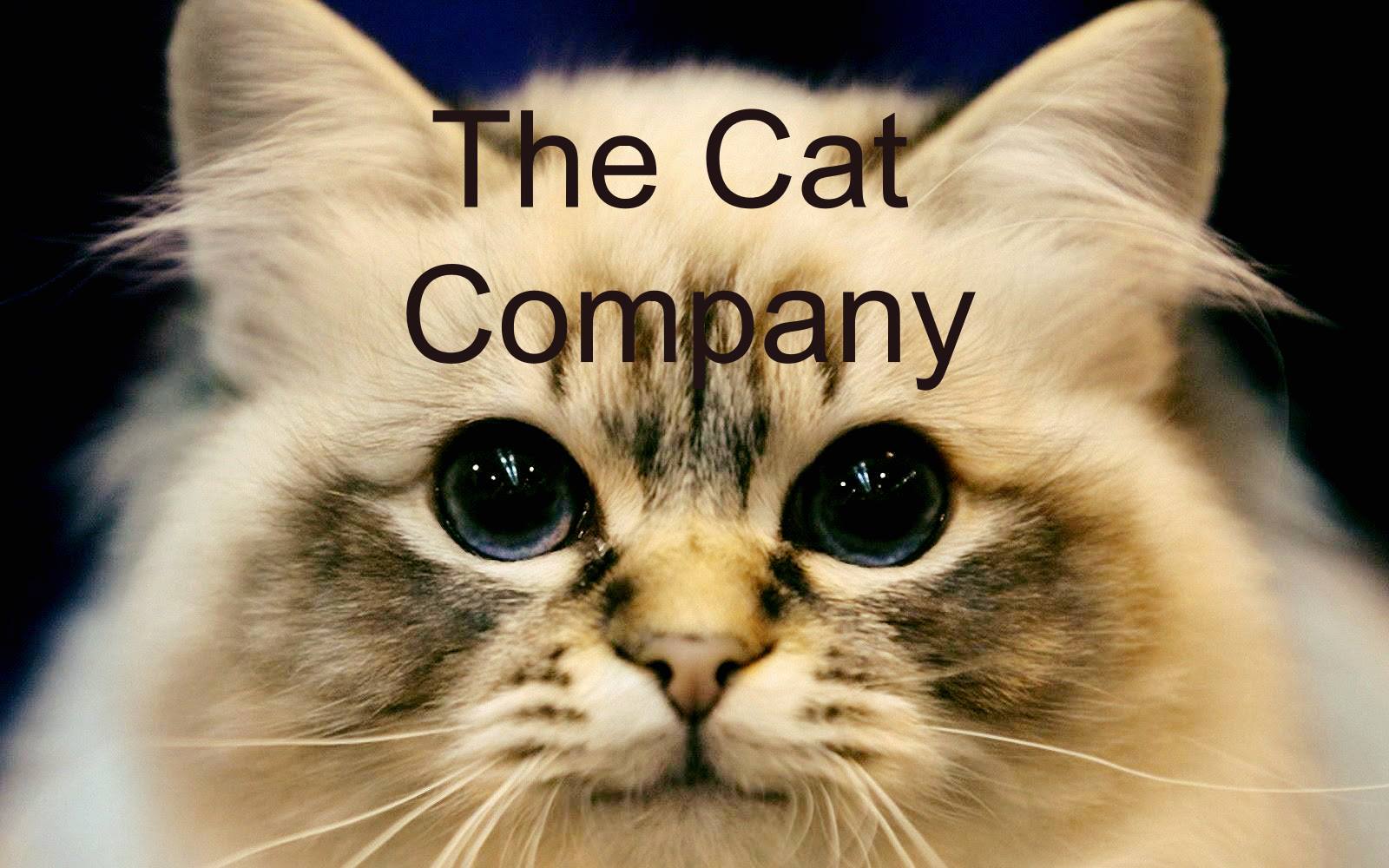    Cat Sitting Services   my name is Leisa and I run The Cat Company, I love cats and have had plenty of experience with cats. I have worked at rescue centres, had cats all my life and have qualifications in cat care. I went to study in South Carolina USA, where I studied cat behaviour and cat grooming. Now I wish to care for cats whilst their owners are away from home, I also spend my time searching for lost cats helping owners be reunited with their cats. The Cat Company also sells cat related gifts for the crazy cat people, and there is a blog. Feel free to browse my website or follow us facebook, Instagram or youtube. The Cat Company’s Mission The Cat Company’s mission is to provide the highest quality, professional cat care service available and to provide a caring personal service to the cats and their parents with 100% communication and satisfaction.We know how difficult and heart-breaking it can be to leave your pets at home, whether you are away for the day or traveling for extended periods of time. We are dedicated to providing and maintaining a stress-free, loving and familiar environment for your cats. Our knowledge, and continuing education in cat care, behaviour and safety, provides all of the cats in our care with a loving and caring service, and most importantly provides you, our client with peace of mind. I promised to love and care for your cat as if it was my own.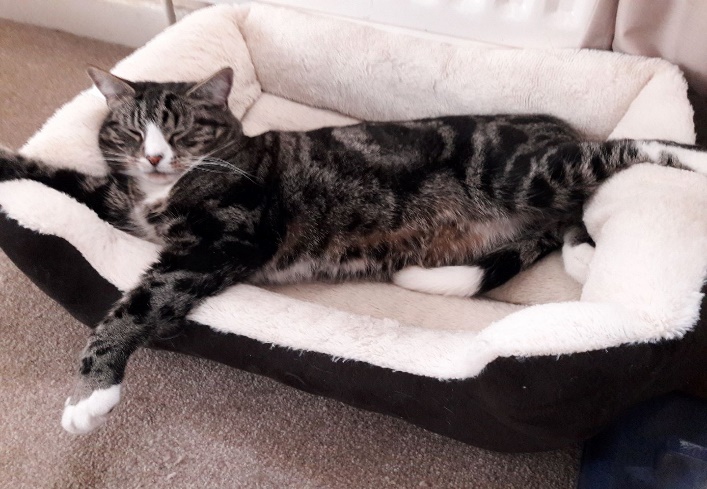 ServicesYou cat will be feed each visit, each cat will be health checked each visit, change of water, clean out dirt trays, play and cuddle time. Cats can be groomed out if needed and any problems will be documented so I can keep a record of any problems or changes during the visits. Extra services will be free of charge such as watering plants, putting the bin out and opening and closing of curtains. We can send you updates of your cat, and we post photos on social media so you can keep updated in that way. We will stay with you cat approx. 30 minutes each visit, checking the safety of the home, we will keep your property clean such as hoovering (litter tray area) and washing bowls and utensils. Any extra services can be discussed at the introduction meeting. 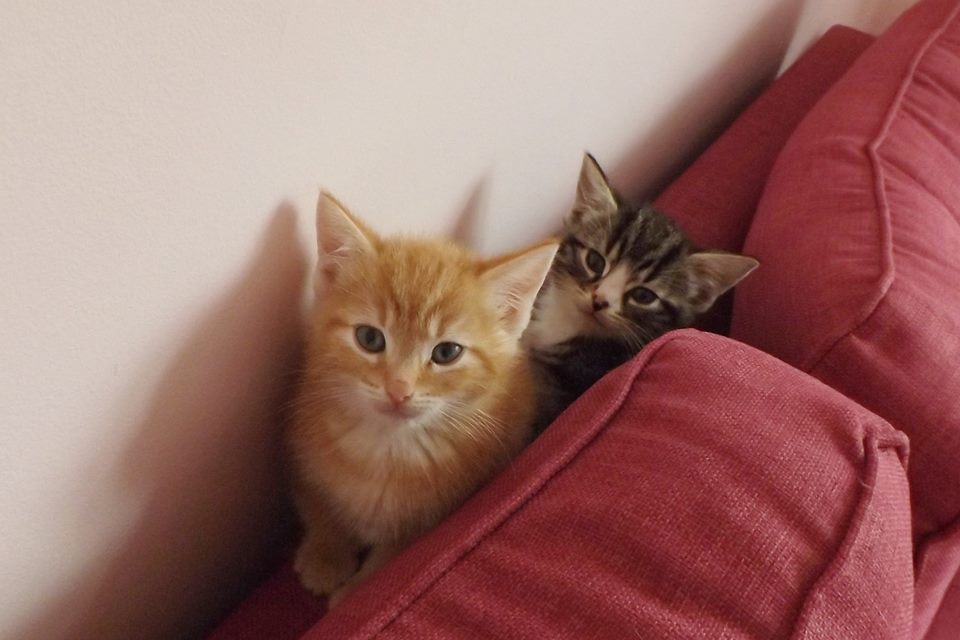 Peace of mind                                                                                                                                                                        The Cat Company is a professional cat care company, our clients know that they are trusting their loved ones and their homes to a well-established, experienced, qualified business. The Cat Company is always available to help our clients, as well as speak with anyone who is interested in designing a cat care plan of their own. At The Cat Company we always work to provide reasonable and competitive rates: We understand that owning and taking care of pet is a large investment, so we make our services affordable and competitive. We realize that no two homes or two pets are exactly alike, so we offer a wide variety of services to precisely fit your needs. You will tailor your own cat care plan. We offer an estimate of all charges before our registration meeting. For the safety of the cats in our care, The Cat Company offers one –on –one care. we also do not use car decals for advertising purposes, which may alert people to your absence. Our experience and knowledge allows us to better understand your pet’s needs and how to best interact with them. The Cat Company believes in continual education and constant renewal of knowledge. As such, we are always updating our expertise of animal behaviour and animal care. We are DRB checked, insured and first aid qualified. We are here to provide our clients with a phenomenal cat care experience this is done not only with loving cat care but also with amazing customer service. We understand the value of open communication so you can reach us anytime between the hours of 7am & 9pm. We also monitor the voice mail and the email in the off-hours in the case of an emergency.  To best service our clients it is vital that we obtain feedback, so we always follow-up to receive an assessment of your Cat Company experience. We highly encourage our clients to let us know what they loved about the process and what suggestions they may have to improve any service. 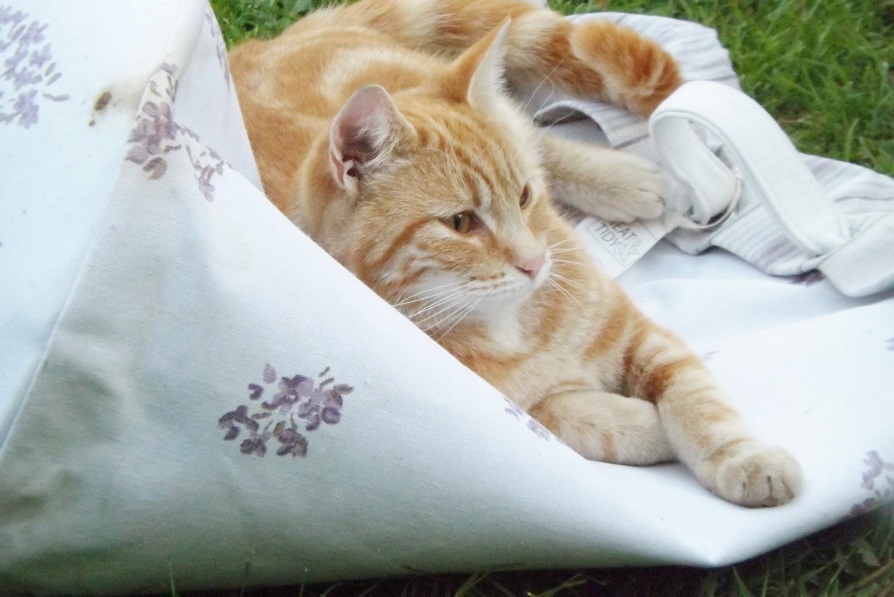 Why should I use a cat sitter?Cats love to feel safe, by using a cat sitter the cat has the comfort of staying in its own home, with no stressful traveling to a cattery. Many veterinarians and pet experts believe that keeping pets in their familiar surroundings helps to alleviate the stress imposed when their owners have to leave home. Pets are then also able to maintain their diet and exercise routine, and enjoy the personal attention provided by a cat sitter. What is the registering meeting?The registration meeting is a visit that allows the client to get to meet us and discuss routines prior to the start of their service. During this visit we will introduce ourself, spend some quality time with the pet, confirm and review the information about the home and cat care routine (e.g. vet information, emergency contact, special requests, etc.), and answer any additional questions the client may have. We do NOT provide service until this meeting has taken place. This meeting will be FREE and we will collect keys from you. How about last minute requests ?We’re more than happy to schedule pet care for last-minute needs, providing we are not fully booked . Will always do our best to provide a service for you. If you have further questions or wish to book, please call us on 07397187977Or contact us hereThank you for your interest in The Cat Company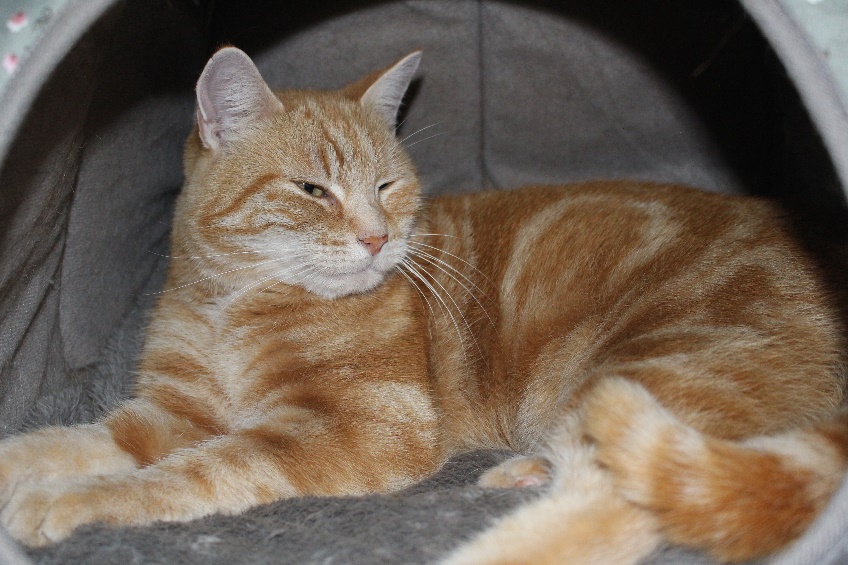 